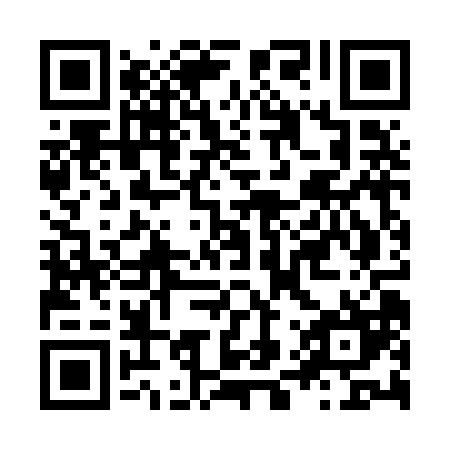 Prayer times for Zschaschelwitz, GermanyMon 1 Jul 2024 - Wed 31 Jul 2024High Latitude Method: Angle Based RulePrayer Calculation Method: Muslim World LeagueAsar Calculation Method: ShafiPrayer times provided by https://www.salahtimes.comDateDayFajrSunriseDhuhrAsrMaghribIsha1Mon2:455:001:145:359:2811:362Tue2:455:011:145:359:2811:363Wed2:455:021:155:359:2711:364Thu2:465:021:155:359:2711:365Fri2:465:031:155:359:2611:366Sat2:475:041:155:359:2611:367Sun2:475:051:155:359:2511:358Mon2:485:061:155:359:2411:359Tue2:485:071:165:359:2411:3510Wed2:485:081:165:359:2311:3511Thu2:495:091:165:349:2211:3412Fri2:495:101:165:349:2111:3413Sat2:505:111:165:349:2011:3414Sun2:505:121:165:349:1911:3315Mon2:515:131:165:339:1811:3316Tue2:515:151:165:339:1711:3317Wed2:525:161:165:339:1611:3218Thu2:535:171:165:339:1511:3219Fri2:535:181:175:329:1411:3120Sat2:545:201:175:329:1311:3121Sun2:545:211:175:319:1211:3022Mon2:555:221:175:319:1011:3023Tue2:555:241:175:309:0911:2924Wed2:565:251:175:309:0811:2925Thu2:565:261:175:299:0611:2826Fri2:575:281:175:299:0511:2727Sat2:575:291:175:289:0411:2728Sun2:585:311:175:289:0211:2629Mon2:595:321:175:279:0111:2530Tue2:595:331:175:278:5911:2531Wed3:005:351:175:268:5711:24